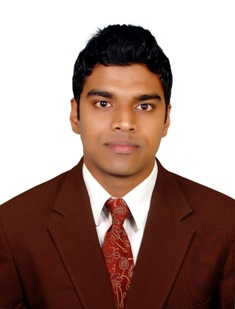 Gulfjobseeker.com CV No: 93000Mobile +971505905010 / +971504753686 To get contact details of this candidatesSubmit request through Feedback Linkhttp://www.gulfjobseeker.com/feedback/submit_fb.phpSeeking a position to utilize my skills and abilities in the organization that offers Professional growth while being resourceful, innovative and flexible and be a part of a vibrant and innovative organization which helps me to enhance my skill and potential.Good written, oral and interpersonal communication skillsAnalyzing and Investigating skillsTeam PlayerNegotiation SkillsPersonal DriveProblem SolvingSelf MotivationInventory ManagementWestern India Plywoods Ltd., Kannur, IndiaThe study was to understand and analyze the inventory management practices carried out and also to examine the financial position of the company.A Study on Employee engagement and Retention levelSoftlite Luggages Pvt. Ltd., Bangalore, IndiaThe study was to examine the importance given by the employees to their work and the level of their satisfaction.Was part of the award winning team for the month of Jan 2014 at State Street Global Advisors, Bangalore.Secured above 70 percentage marks throughout the academic career.Won the second prize in “Nidhidyasana”, A Management Seminar Series conducted by PES Institute of Technology.Was elected as a member in the Gifted Students Development Programme by PES Institute of Technology.Participated as a Volunteer in many charity programmes conducted by Malabar Muslim Association, a Bangalore based regional association.Attended a Symposium on “Academics - to meet the challenges of corporate” organized by MES Institute of Management.I hereby declare that the above particulars furnished by me are true and correct to the best of my              knowledge and belief.	Career ObjectiveProfessional Experience Operations AssociateOct 2013 to Sep 2014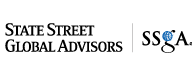 State Street Global Advisors, Bangalore, India. Responsibilities Working knowledge in maintenance of client information and setting up of core systems relating to the on and off boarding of clients  for the purpose of reconciliations, trading, client reporting, performance and other  functions on various accounting systems.Co-ordinate with teams to ensure client on and off boarding and any changes take place smoothly.Worked on Bloomberg terminal and Omgeo Alert trading platform.Worked on Reconciliation software TLM. Trained on Microsoft excel 2010 and other office tools.Knowledge on different Web based applications.Knowledge on Fixed income and Equity accounting systems.Worked on creating Standard Operating Procedures (SOP) for the trading systems.Professional SkillsAcademic ProfilePost GraduationMaster of Business Administration (2013)Specialization : Finance PES Institute of Technology, Visvesvaraya Technological University, Bangalore, India.Under GraduationBachelor of Business Management (2011)MES Institute of Management, Bangalore University, Bangalore, India.Technical KnowledgeOffice SuitMicrosoft OfficeOperating SystemsWindows XP, Vista, Windows 7Accounting SoftwareTally0.9Tally0.9Project ExperienceAchievementsPersonal DetailsDate of Birth:Dec-04 -1988Sex:MaleMarital Status        :SingleNationality:IndianReligion/caste:Islam/MuslimLanguages Known:English, Hindi, Malayalam, Kannada, TamilExpiry Date                               :16/08/2020Visa Status:Visit VisaExpiry Date                               :02/01/2015Declaration